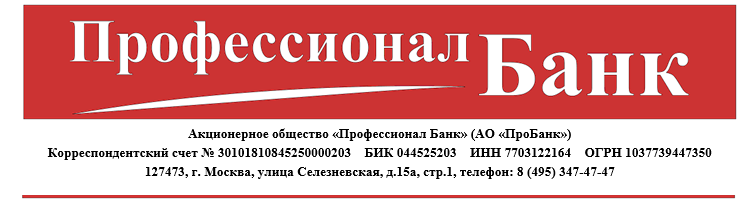 АКТк Договору на обслуживание с использованием Системы «Клиент-Банк»№ ___________ от __________________________                                        (дата)г. Москва                                                                                                                          _________________________(дата)Акционерное общество «Профессионал Банк», именуемый в дальнейшем «Банк», в лице________________________________________________________________________ ________________________________________________________________________________________________, действующего/ей на основании_____________________________________________________________________ ________________________________________________________________________________________________,с одной стороны, и _______________________________________________________________________________________________________________________________________________________________________________________________________________________________________________________________________________,(наименование организации)в дальнейшем «Клиент», от имени которого действует _________________________________________________________________________________________________________________________________________________,(должность и фамилия, имя, отчество (полностью) руководителя организации)на основании __________________________________________________________________________, с другой стороны, в дальнейшем именуемые «Стороны», заключили настоящий Акт о том, что: 1. Клиент передал Банку неисправное Аппаратное средство усиленной ЭП USB-токен - _______ штук(а). Идентификатор(ы) USB-токена: _________________________________________, а Банк заменил бесплатно на Аппаратное средство усиленной ЭП USB-токен - _______ штук(а).Идентификатор(ы) USB-токена: _________________________________________.2.  Акт подписан в двух экземплярах равной юридической силы – по одному для каждой из Сторон.БанкКлиент________________________________________________________________________________________________________________________________________М.П.М.П.